Opening en vaststelling agenda (iets van PM lijst naar voren halen?)Verslag wijkraadsvergadering 1 april 2019. Zie website, onder Wijkraad. Ingekomen/uitgaande stukken en mededelingen dagelijks bestuur (zie ook nieuwsbrieven).
UIT
- Twee bezwaarschriften Koningsdag, zie nieuwsbrief eind april
- Diverse aanvragen Goede Doelen Fondsen voor verbouwing en toegankelijkheid.
- Enkele zienswijzen terrassen Reguliersdwarsstraat
IN
- Terugtreden wijkraadslid
- Brief inzake handhavingsverzoek winterterras Nieuwmarkt
- Voorstel thema avond inspraak, initiatief wijkcentrum Jordaan Gouden Reael
- Brief vanuit buurt 7, thema avond bouwlawaai Mededelingen dagelijks bestuur
- Lopende zaken: LEDschermen etalages AH en Hudsons Bay, Mupi’s, Pride, terrassenbeleid.
- Nieuwe voorstellen: schone lucht en overtoerismeConceptvoorstel (nieuwe versie) omtrent locaties A’dam Licht Festival (Michel van Wijk). Zie BijlageThemabijeenkomst  - procedure gebiedsplannen. Zie agenda en verslag 1 april.
Er is hierover nog geen bericht gestuurd naar de GL fractie SDC, omdat er nog geen plan is.Verslag kascommissie over boekjaar 2018.Stand van zaken Werkplan 2019-? Bijlage Plan van AanpakBuurtenronde en rondvraagBevestigen volgende vergaderdata. 
8 juli
5 augustus
2 septemberSluitingPM lijst (onderwerpen niet voor nu maar voor volgende vergaderingen tenzij er iets acuuts is): Activiteiten wijkraadsleden; verdeling werkzaamheden t.b.v. de organisatie en wie houdt zich bezig met welke onderwerpen; 
Lijsten A,B,C zoals 4 maart afgesproken en bespreken. Op 2 mei nog geen bijgewerkte lijsten ontvangen. Hoe verder?
Lijst A: de uit te voeren taken door de leden van de Wijkraad (en het DB): actie door LisheLijst B: prioritaire (thematische) aandachtspunten: inventarisatie door Gonny en Paul B.Lijst C: aandachtspunten/interessegebieden vanuit de 7 buurten: actie door Gonny en Paul 
Lijsten worden zo mogelijk nagezonden.AGV (privacy reglement), details vaststellenKritisch lezen statuten en huishoudelijk reglement over woonverplichting wijkraadsleden. (Loes, Gonny, Anneke). Is versoepeling zonder statutenwijziging mogelijk om zo aan wijkraadsleden/DBleden te komen?Evaluatie werkplan 2016-2018 (DB). Praktische oplossing om bestanden te delen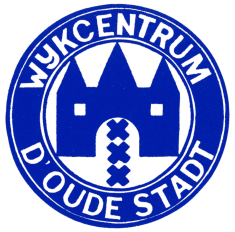 Agenda Wijkraadsvergadering3 juni 2019, aanvang 20:00 uur